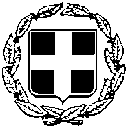 ΕΛΛΗΝΙΚΗ ΔΗΜΟΚΡΑΤΙΑ 			ΑΝΑΡΤΗΤΕΑ ΣΤΟ ΔΙΑΔΙΚΤΥΟΥΠΟΥΡΓΕΙΟ ΕΡΓΑΣΙΑΣ ΚΑΙΚΟΙΝΩΝΙΚΩΝ ΥΠΟΘΕΣΕΩΝ 			            Αθήνα,        23/3/2020	ΓΕΝΙΚΗ Δ/ΝΣΗ ΕΡΓΑΣΙΑΚΩΝ ΣΧΕΣΕΩΝ,	            Αρ. Πρωτ.:  12997/231  ΥΓΕΙΑΣ ΚΑΙ ΑΣΦΑΛΕΙΑΣ ΣΤΗ ΕΡΓΑΣΙΑ ΚΑΙΕΝΤΑΞΗΣ ΣΤΗΝ ΕΡΓΑΣΙΑΔ/ΝΣΗ ΕΝΤΑΞΗΣ ΣΤΗΝ ΕΡΓΑΣΙΑΤΜΗΜΑ ΙΤαχ. Δ/νση : Σταδίου 29Ταχ. Κώδικας : 10110, Αθήνα			           Α Π Ο Φ Α Σ ΗΠληροφορίες : Σ. Γραικιώτη, Ε. ΚούρκουλουΤηλ. : 2131516596, 093ΘΕΜΑ: Μηχανισμός εφαρμογής των μέτρων στήριξης των εργαζομένων με εξαρτημένη εργασία για την  αντιμετώπιση των επιπτώσεων του κορωνοϊού COVID-19Ο ΥΠΟΥΡΓΟΣΕΡΓΑΣΙΑΣ ΚΑΙ ΚΟΙΝΩΝΙΚΩΝ ΥΠΟΘΕΣΕΩΝΈχοντας υπόψη: την από 11-3-2020 Πράξη Νομοθετικού Περιεχομένου «Κατεπείγοντα μέτρα αντιμετώπισης των αρνητικών συνεπειών της εμφάνισης του κορωνοϊού COVID-19 και της ανάγκης περιορισμού της διάδοσής του» (Α’ 55),την από 14-3-2020 Πράξη Νομοθετικού Περιεχομένου «Κατεπείγοντα μέτρα αντιμετώπισης της ανάγκης περιορισμού της διασποράς του κορωνοϊού COVID-19» (Α’ 64), την από 20-3-2020 Πράξη Νομοθετικού Περιεχομένου «Κατεπείγοντα μέτρα για την αντιμετώπιση των συνεπειών του κινδύνου διασποράς του κορωνοϊού COVID-19, τη στήριξη της κοινωνίας και της επιχειρηματικότητας και τη διασφάλιση της ομαλής λειτουργίας της αγοράς και της δημόσιας διοίκησης» (Α΄ 68),τον ν. 4270/2014 «Αρχές δημοσιονομικής διαχείρισης και εποπτείας (ενσωμάτωση της Οδηγίας 2011/85/ΕΕ) - δημόσιο λογιστικό και άλλες διατάξεις» (Α΄ 143), όπως ισχύουν,τον ν. 4622/2019 «Επιτελικό Κράτος: οργάνωση, λειτουργία και διαφάνεια της Κυβέρνησης, των κυβερνητικών οργάνων και της κεντρικής δημόσιας διοίκησης» (Α’ 133),τον Κανονισμό (ΕΕ) αριθ. 2016/679 του Ευρωπαϊκού Κοινοβουλίου και του Συμβουλίου της 27ης Απριλίου 2016 για την προστασία των φυσικών προσώπων έναντι της επεξεργασίας των δεδομένων προσωπικού χαρακτήρα και για την ελεύθερη κυκλοφορία των δεδομένων αυτών και την κατάργηση της οδηγίας 95/46/ΕΚ (Γενικός Κανονισμός για την Προστασία Δεδομένων/ ΓΚΠΔ), τον νόμο 4624/2019 «Αρχή Προστασίας Δεδομένων Προσωπικού Χαρακτήρα, μέτρα εφαρμογής του Κανονισμού (ΕΕ) 2016/679 του Ευρωπαϊκού Κοινοβουλίου και του Συμβουλίου της 27ης Απριλίου 2016 για την προστασία των φυσικών προσώπων έναντι της επεξεργασίας δεδομένων προσωπικού χαρακτήρα και ενσωμάτωση στην εθνική νομοθεσία της Οδηγίας (ΕΕ) 2016/680 του Ευρωπαϊκού Κοινοβουλίου και του Συμβουλίου της 27ης Απριλίου 2016 και άλλες διατάξεις» (Α’137),το άρθρο 90 του Κώδικα Νομοθεσίας για την Κυβέρνηση και τα Κυβερνητικά Όργανα, που κυρώθηκε με το άρθρο πρώτο του π.δ. 63/2005 Κωδικοποίηση της νομοθεσίας για την Κυβέρνηση και τα κυβερνητικά όργανα (Α΄ 98), όπως ισχύουν,το π. δ. 134/2017 «Οργανισμός Υπουργείου Εργασίας, Κοινωνικής Ασφάλισης και Κοινωνικής Αλληλεγγύης» (Α΄ 168), όπως ισχύει,το π.δ. 81/2019 «Σύσταση, συγχώνευση, μετονομασία και κατάργηση Υπουργείων και καθορισμός των αρμοδιοτήτων τους - Μεταφορά υπηρεσιών και αρμοδιοτήτων μεταξύ Υπουργείων» (Α’ 119),το π.δ. 83/2019 «Διορισμός Αντιπροέδρου της Κυβέρνησης, Υπουργών, Αναπληρωτών Υπουργών και Υφυπουργών» (Α’ 121),το π.δ. 84/2019 «Σύσταση και κατάργηση Γενικών Γραμματειών και Ειδικών Γραμματειών/Ενιαίων Διοικητικών Τομέων Υπουργείων» (Α΄123), την υπ’ αριθμ. οικ. 12998/232/23-3-2020 απόφαση των Υπουργών Οικονομικών και Εργασίας και Κοινωνικών Υποθέσεων «Μέτρα στήριξης εργαζομένων και επιχειρήσεων-εργοδοτών του ιδιωτικού τομέα, για την  αντιμετώπιση των επιπτώσεων του κορωνοϊού COVID-19» την υπ’ αριθμ. οικ. 12678/733/18-3-2020 εισήγηση του Προϊσταμένου της Γενικής Δ/νσης Οικονομικών Υπηρεσιών του Υπουργείου Εργασίας και Κοινωνικών Υποθέσεων,την επιτακτική ανάγκη στήριξης των εργαζομένων των επιχειρήσεων-εργοδοτών, των οποίων η επιχειρηματική δραστηριότητα αναστέλλεται κατόπιν εντολής δημόσιας αρχής, καθώς και αυτών που πλήττονται σημαντικά, λόγω των κατεπειγόντων  μέτρων για τον περιορισμό της διασποράς του κορωνοϊού COVID-19, το γεγονός ότι από τις διατάξεις της παρούσας δεν προκαλείται  δαπάνη σε βάρος του τακτικού προϋπολογισμού του Υπουργείου Εργασίας και Κοινωνικών Υποθέσεων. ΑΠΟΦΑΣΙΖΟΥΜΕΆρθρο 1Μέτρα για τη στήριξη των εργαζομένων με εξαρτημένη εργασίαΤα μέτρα στήριξης αφορούν τους κάτωθι εργαζόμενους με εξαρτημένη εργασία: α) εργαζόμενους, με σχέση εξαρτημένης εργασίας, των οποίων έχει ανασταλεί η σύμβαση εργασίας τους, είτε επειδή έχει επιβληθεί το μέτρο της προσωρινής απαγόρευσης της επιχειρηματικής δραστηριότητας της επιχείρησης στην οποία εργάζονται, κατόπιν εντολής δημόσιας αρχής, είτε λόγω χρήσης της ρύθμισης της περ. α) της υποπαρ.2Α, του εντέκατου άρθρου της από 20/3/2020 ΠΝΠ (Α’ 68), βάσει των οριζομένων από το Υπουργείο Οικονομικών ΚΑΔ .β) εργαζόμενους, των οποίων η σύμβαση εργασίας έχει λυθεί από 1ης Μαρτίου 2020 έως και 20 Μαρτίου 2020, είτε με καταγγελία από τον εργοδότη είτε με οικειοθελή αποχώρηση από τους ίδιους.Άρθρο 2Υπεύθυνη Δήλωση των εργαζομένων για τη λήψη αποζημίωσης ειδικού σκοπού1.Οι δικαιούχοι των περιπτώσεων α) και β) του άρθρου 1 υποβάλλουν υποχρεωτικά υπεύθυνη δήλωση του ν. 1599/1986 (Α’ 75), ως το συνημμένο παράρτημα, με τίτλο «Υπεύθυνη Δήλωση Εργαζόμενων με εξαρτημένη εργασία σε Επιχειρήσεις – Εργοδότες των οποίων, είτε η επιχειρηματική δραστηριότητά τους έχει ανασταλεί με εντολή δημόσιας αρχής, οπότε οι εργαζόμενοι είναι δικαιούχοι μείωσης μισθώματος κύριας κατοικίας, είτε πλήττονται σημαντικά, βάσει των οριζομένων από το Υπουργείο Οικονομικών ΚΑΔ,  λόγω των μέτρων αντιμετώπισης της μετάδοσης του κορωνοϊού COVID-19, για τη χορήγηση έκτακτης οικονομικής ενίσχυσης, ως αποζημίωση ειδικού σκοπού», στην ηλεκτρονική πλατφόρμα του ειδικού μηχανισμού στήριξης των εργαζομένων (supportemployees.yeka.gr).  2. Η ηλεκτρονική πλατφόρμα τηρείται για τον σκοπό αυτό στη Γενική Διεύθυνση Εργασιακών Σχέσεων, Υγείας και Ασφάλειας στην Εργασία και Ένταξης στην Εργασία, της Γενικής Γραμματείας Εργασίας του Υπουργείου Εργασίας και Κοινωνικών Υποθέσεων. Άρθρο 3Διασφάλιση Προστασίας Προσωπικών ΔεδομένωνΓια τη διασφάλιση της προστασίας των προσωπικών δεδομένων των υποκείμενων σε όλες τις επεξεργασίες που θεσπίζονται με την παρούσα, λαμβάνονται όλα τα απαιτούμενα τεχνικά και οργανωτικά μέτρα.Άρθρο 4Ομάδα Διαχείρισης 1. Στο Υπουργείο Εργασίας και Κοινωνικών Υποθέσεων, λειτουργεί Ομάδα Κεντρικής Διαχείρισης της ηλεκτρονικής πλατφόρμας του ειδικού μηχανισμού στήριξης των εργαζομένων. Η Ομάδα Κεντρικής Διαχείρισης αποτελείται από επτά (7) μέλη, ως εξής:α) τον Προϊστάμενο της Γενικής Διεύθυνσης Εργασιακών Σχέσεων, Υγείας και Ασφάλειας στην Εργασία και Ένταξης στην Εργασία, ως συντονιστή της ομάδας, β) τον Προϊστάμενο της Γενικής Διεύθυνσης Οικονομικών Υπηρεσιών, γ) τον Γενικό Επιθεωρητή του Σώματος Επιθεώρησης Εργασίας, δ) την Προϊσταμένη της Διεύθυνσης Ατομικών Ρυθμίσεων της Γενικής Διεύθυνσης Εργασιακών Σχέσεων, Υγείας και Ασφάλειας στην Εργασία και Ένταξης στην Εργασία, ε) την Προϊσταμένη της Διεύθυνσης Ένταξης στην Εργασία της Γενικής Διεύθυνσης Εργασιακών Σχέσεων, Υγείας και Ασφάλειας στην Εργασία και Ένταξης στην Εργασία, στ)τον Προϊστάμενο της Διεύθυνσης Ηλεκτρονικής Διακυβέρνησης και Εξυπηρέτησης του Πολίτη της Γενικής Διεύθυνσης Διοικητικών Υπηρεσιών και Ηλεκτρονικής Διακυβέρνησης καιζ)τον Προϊστάμενο της Διεύθυνσης Προγραμματισμού και Συντονισμού της Επιθεώρησης Ασφάλειας και Υγείας στην Εργασία, με τους αναπληρωτές τους.2. Έργο της ομάδας είναι η διαχείριση και η παρακολούθηση της ορθής λειτουργίας της ηλεκτρονικής πλατφόρμας του ειδικού μηχανισμού στήριξης των εργαζομένων.Η ισχύς της παρούσας αρχίζει από τη δημοσίευσή της στην Εφημερίδα της Κυβερνήσεως.Η απόφαση αυτή να δημοσιευθεί στην Εφημερίδα της Κυβερνήσεως. Ο ΥΠΟΥΡΓΟΣΙΩΑΝΝΗΣ ΒΡΟΥΤΣΗΣΣΥΝΗΜΜΕΝΟ ΠΑΡΑΡΤΗΜΑ:  ΕΙΔΙΚΟ ΕΝΤΥΠΟ  με τίτλο «Υπεύθυνη Δήλωση Εργαζόμενων με εξαρτημένη εργασία σε Επιχειρήσεις – Εργοδότες των οποίων, είτε η επιχειρηματική δραστηριότητά τους έχει ανασταλεί με εντολή δημόσιας αρχής, οπότε οι εργαζόμενοι είναι δικαιούχοι μείωσης μισθώματος κύριας κατοικίας, είτε πλήττονται σημαντικά, βάσει των οριζομένων από το Υπουργείο Οικονομικών ΚΑΔ,  λόγω των μέτρων αντιμετώπισης της μετάδοσης του κορωνοϊού COVID-19, για τη χορήγηση έκτακτης οικονομικής ενίσχυσης, ως αποζημίωση ειδικού σκοπού»ΠΑΡΑΡΤΗΜΑ1 Όπου αναφέρεται ο όρος επιχείρηση-εργοδότης νοούνται όλοι όσοι απασχολούν προσωπικό με εξαρτημένη εργασία. Στην κατηγορία αυτή υπάγονται και οι ατομικές επιχειρήσεις και οι ελεύθεροι επαγγελματίες που απασχολούν προσωπικό με εξαρτημένη εργασία..2 «Όποιος εν γνώσει του δηλώνει ψευδή γεγονότα ή αρνείται ή αποκρύπτει τα αληθινά  με έγγραφη υπεύθυνη δήλωση του  άρθρου 8 τιμωρείται με φυλάκιση τουλάχιστον τριών μηνών. Εάν ο υπαίτιος αυτών των πράξεων σκόπευε να προσπορίσει στον εαυτόν του ή σε άλλον περιουσιακό όφελος βλάπτοντας τρίτον ή σκόπευε να βλάψει άλλον, τιμωρείται με κάθειρξη μέχρι 10 ετών»3   Το πεδίο συμπληρώνεται μόνο αν ο ΚΑΔ του εργοδότη ανήκει σε εκείνους που ανεστάλη η επιχειρηματική τους δραστηριότητα με εντολή δημόσιας αρχής.ΚΟΙΝΟΠΟΙΗΣΗ: 1. Εθνικό Τυπογραφείο (Για δημοσίευση) ΕΣΩΤΕΡΙΚΗ ΔΙΑΝΟΜΗ: 1. Γραφείο κ. Υπουργού 2.  Γραφείο κ. Γεν. Γραμματέως Εργασίας 3. Γραφείο κ. Προϊσταμένου Γεν. Δ/νσης Εργασιακών Σχέσεων, Υγείας και Ασφάλειας στην Εργασία και Ένταξης στην Εργασία 4. Ομάδα Διαχείρισης ΠΣ ΕΡΓΑΝΗΥπεύθυνη Δήλωση Εργαζόμενων με εξαρτημένη εργασία σε Επιχειρήσεις – Εργοδότες1 των οποίων, είτε η επιχειρηματική δραστηριότητά τους έχει ανασταλεί με εντολή δημόσιας αρχής, οπότε οι εργαζόμενοι είναι δικαιούχοι μείωσης μισθώματος κύριας κατοικίας, είτε πλήττονται σημαντικά, βάσει των οριζομένων από το Υπουργείο Οικονομικών ΚΑΔ,  λόγω των μέτρων αντιμετώπισης της μετάδοσης του κορωνοϊού COVID-19, για τη χορήγηση έκτακτης οικονομικής ενίσχυσης, ως αποζημίωση ειδικού σκοπού  ΑΡ. ΠΡΩΤ.:ΑΡ. ΠΡΩΤ.:ΑΡ. ΠΡΩΤ.:ΑΡ. ΠΡΩΤ.:ΑΡ. ΠΡΩΤ.:ΑΡ. ΠΡΩΤ.:ΗΜΕΡΟΜΗΝΙΑΗΜΕΡΟΜΗΝΙΑΗΜΕΡΟΜΗΝΙΑΗΜΕΡΟΜΗΝΙΑΗΜΕΡΟΜΗΝΙΑΗΜΕΡΟΜΗΝΙΑΗΜΕΡΟΜΗΝΙΑA. ΓΕΝΙΚΑ ΣΤΟΙΧΕΙΑ ΕΡΓΟΔΟΤΗA. ΓΕΝΙΚΑ ΣΤΟΙΧΕΙΑ ΕΡΓΟΔΟΤΗA. ΓΕΝΙΚΑ ΣΤΟΙΧΕΙΑ ΕΡΓΟΔΟΤΗA. ΓΕΝΙΚΑ ΣΤΟΙΧΕΙΑ ΕΡΓΟΔΟΤΗA. ΓΕΝΙΚΑ ΣΤΟΙΧΕΙΑ ΕΡΓΟΔΟΤΗA. ΓΕΝΙΚΑ ΣΤΟΙΧΕΙΑ ΕΡΓΟΔΟΤΗA. ΓΕΝΙΚΑ ΣΤΟΙΧΕΙΑ ΕΡΓΟΔΟΤΗA. ΓΕΝΙΚΑ ΣΤΟΙΧΕΙΑ ΕΡΓΟΔΟΤΗA. ΓΕΝΙΚΑ ΣΤΟΙΧΕΙΑ ΕΡΓΟΔΟΤΗA. ΓΕΝΙΚΑ ΣΤΟΙΧΕΙΑ ΕΡΓΟΔΟΤΗA. ΓΕΝΙΚΑ ΣΤΟΙΧΕΙΑ ΕΡΓΟΔΟΤΗA. ΓΕΝΙΚΑ ΣΤΟΙΧΕΙΑ ΕΡΓΟΔΟΤΗA. ΓΕΝΙΚΑ ΣΤΟΙΧΕΙΑ ΕΡΓΟΔΟΤΗA. ΓΕΝΙΚΑ ΣΤΟΙΧΕΙΑ ΕΡΓΟΔΟΤΗA. ΓΕΝΙΚΑ ΣΤΟΙΧΕΙΑ ΕΡΓΟΔΟΤΗA. ΓΕΝΙΚΑ ΣΤΟΙΧΕΙΑ ΕΡΓΟΔΟΤΗA. ΓΕΝΙΚΑ ΣΤΟΙΧΕΙΑ ΕΡΓΟΔΟΤΗA. ΓΕΝΙΚΑ ΣΤΟΙΧΕΙΑ ΕΡΓΟΔΟΤΗA. ΓΕΝΙΚΑ ΣΤΟΙΧΕΙΑ ΕΡΓΟΔΟΤΗA. ΓΕΝΙΚΑ ΣΤΟΙΧΕΙΑ ΕΡΓΟΔΟΤΗA. ΓΕΝΙΚΑ ΣΤΟΙΧΕΙΑ ΕΡΓΟΔΟΤΗA. ΓΕΝΙΚΑ ΣΤΟΙΧΕΙΑ ΕΡΓΟΔΟΤΗA. ΓΕΝΙΚΑ ΣΤΟΙΧΕΙΑ ΕΡΓΟΔΟΤΗA. ΓΕΝΙΚΑ ΣΤΟΙΧΕΙΑ ΕΡΓΟΔΟΤΗΦΥΣΙΚΟ ΠΡΟΣΩΠΟΦΥΣΙΚΟ ΠΡΟΣΩΠΟΦΥΣΙΚΟ ΠΡΟΣΩΠΟΦΥΣΙΚΟ ΠΡΟΣΩΠΟΦΥΣΙΚΟ ΠΡΟΣΩΠΟΦΥΣΙΚΟ ΠΡΟΣΩΠΟΦΥΣΙΚΟ ΠΡΟΣΩΠΟΝΑΙΝΑΙΟΧΙΟΧΙΟΧΙΑ.Μ.Ε.Α.Μ.Ε.Α.Μ.Ε.ΕΠΩΝΥΜΙΑ ή ΕΠΩΝΥΜΟΕΠΩΝΥΜΙΑ ή ΕΠΩΝΥΜΟΕΠΩΝΥΜΙΑ ή ΕΠΩΝΥΜΟΕΠΩΝΥΜΙΑ ή ΕΠΩΝΥΜΟΕΠΩΝΥΜΙΑ ή ΕΠΩΝΥΜΟΕΠΩΝΥΜΙΑ ή ΕΠΩΝΥΜΟΕΠΩΝΥΜΙΑ ή ΕΠΩΝΥΜΟΟΝΟΜΑΟΝΟΜΑΟΝΟΜΑΟΝΟΜΑΟΝΟΜΑΟΝΟΜΑΟΝΟΜΑΟΝΟΜΑ ΠΑΤΕΡΑΟΝΟΜΑ ΠΑΤΕΡΑΟΝΟΜΑ ΠΑΤΕΡΑΟΝΟΜΑ ΠΑΤΕΡΑΟΝΟΜΑ ΠΑΤΕΡΑΟΝΟΜΑ ΠΑΤΕΡΑΔΙΑΚΡΙΤΙΚΟΣ ΤΙΤΛΟΣΔΙΑΚΡΙΤΙΚΟΣ ΤΙΤΛΟΣΔΙΑΚΡΙΤΙΚΟΣ ΤΙΤΛΟΣΔΙΑΚΡΙΤΙΚΟΣ ΤΙΤΛΟΣΔΙΑΚΡΙΤΙΚΟΣ ΤΙΤΛΟΣΔΙΑΚΡΙΤΙΚΟΣ ΤΙΤΛΟΣΔΙΑΚΡΙΤΙΚΟΣ ΤΙΤΛΟΣΑΡΜΟΔΙΑ ΔΟΥΑΡΜΟΔΙΑ ΔΟΥΑΡΜΟΔΙΑ ΔΟΥΑΡΜΟΔΙΑ ΔΟΥΑΡΜΟΔΙΑ ΔΟΥΑΡΜΟΔΙΑ ΔΟΥΑΡΜΟΔΙΑ ΔΟΥΑΡΜΟΔΙΑ ΔΟΥΑΡΜΟΔΙΑ ΔΟΥΑΡΜΟΔΙΑ ΔΟΥΑΡΜΟΔΙΑ ΔΟΥΑΡΜΟΔΙΑ ΔΟΥΑΡΜΟΔΙΑ ΔΟΥΑΡΜΟΔΙΑ ΔΟΥΑΡΜΟΔΙΑ ΔΟΥΑΡΜΟΔΙΑ ΔΟΥΑΡΜΟΔΙΑ ΔΟΥΑΡΜΟΔΙΑ ΔΟΥΑΡΜΟΔΙΑ ΔΟΥΑΡΜΟΔΙΑ ΔΟΥΑΡΜΟΔΙΑ ΔΟΥΑΡΜΟΔΙΑ ΔΟΥΑΡΜΟΔΙΑ ΔΟΥΑΡΜΟΔΙΑ ΔΟΥΚΩΔΙΚΟΣ	ΚΩΔΙΚΟΣ	ΟΝΟΜΑΣΙΑΟΝΟΜΑΣΙΑΟΝΟΜΑΣΙΑΟΝΟΜΑΣΙΑΟΝΟΜΑΣΙΑΟΝΟΜΑΣΙΑΑΦΜΝΟΜΙΚΗ ΜΟΡΦΗΝΟΜΙΚΗ ΜΟΡΦΗΝΟΜΙΚΗ ΜΟΡΦΗΝΟΜΙΚΗ ΜΟΡΦΗΝΟΜΙΚΗ ΜΟΡΦΗΝΟΜΙΚΗ ΜΟΡΦΗΝΟΜΙΚΗ ΜΟΡΦΗΝΟΜΙΚΗ ΜΟΡΦΗΝΟΜΙΚΗ ΜΟΡΦΗΝΟΜΙΚΗ ΜΟΡΦΗΝΟΜΙΚΗ ΜΟΡΦΗΝΟΜΙΚΗ ΜΟΡΦΗΝΟΜΙΚΗ ΜΟΡΦΗΝΟΜΙΚΗ ΜΟΡΦΗΝΟΜΙΚΗ ΜΟΡΦΗΝΟΜΙΚΗ ΜΟΡΦΗΝΟΜΙΚΗ ΜΟΡΦΗΝΟΜΙΚΗ ΜΟΡΦΗΝΟΜΙΚΗ ΜΟΡΦΗΝΟΜΙΚΗ ΜΟΡΦΗΝΟΜΙΚΗ ΜΟΡΦΗΝΟΜΙΚΗ ΜΟΡΦΗΝΟΜΙΚΗ ΜΟΡΦΗΝΟΜΙΚΗ ΜΟΡΦΗΚΩΔΙΚΟΣΠΕΡΙΓΡΑΦΗΠΕΡΙΓΡΑΦΗΠΕΡΙΓΡΑΦΗΠΕΡΙΓΡΑΦΗΠΕΡΙΓΡΑΦΗΠΕΡΙΓΡΑΦΗΗΜΕΡΟΜΗΝΙΑ ΕΝΑΡΞΗΣΗΜΕΡΟΜΗΝΙΑ ΕΝΑΡΞΗΣΗΜΕΡΟΜΗΝΙΑ ΕΝΑΡΞΗΣΗΜΕΡΟΜΗΝΙΑ ΕΝΑΡΞΗΣΗΜΕΡΟΜΗΝΙΑ ΕΝΑΡΞΗΣΗΜΕΡΟΜΗΝΙΑ ΕΝΑΡΞΗΣΗΜΕΡΟΜΗΝΙΑ ΕΝΑΡΞΗΣΗΜΕΡΟΜΗΝΙΑ ΕΝΑΡΞΗΣΑΡΙΘΜ. ΠΡΩΤ. ΚΑΤΑΧΩΡΗΣΗΣ   ΕΡΓΟΔΟΤΗ ΣΤΟ ΠΣ ΕΡΓΑΝΗΑΡΙΘΜ. ΠΡΩΤ. ΚΑΤΑΧΩΡΗΣΗΣ   ΕΡΓΟΔΟΤΗ ΣΤΟ ΠΣ ΕΡΓΑΝΗΑΡΙΘΜ. ΠΡΩΤ. ΚΑΤΑΧΩΡΗΣΗΣ   ΕΡΓΟΔΟΤΗ ΣΤΟ ΠΣ ΕΡΓΑΝΗΑΡΙΘΜ. ΠΡΩΤ. ΚΑΤΑΧΩΡΗΣΗΣ   ΕΡΓΟΔΟΤΗ ΣΤΟ ΠΣ ΕΡΓΑΝΗΑΡΙΘΜ. ΠΡΩΤ. ΚΑΤΑΧΩΡΗΣΗΣ   ΕΡΓΟΔΟΤΗ ΣΤΟ ΠΣ ΕΡΓΑΝΗΑΡΙΘΜ. ΠΡΩΤ. ΚΑΤΑΧΩΡΗΣΗΣ   ΕΡΓΟΔΟΤΗ ΣΤΟ ΠΣ ΕΡΓΑΝΗΑΡΙΘΜ. ΠΡΩΤ. ΚΑΤΑΧΩΡΗΣΗΣ   ΕΡΓΟΔΟΤΗ ΣΤΟ ΠΣ ΕΡΓΑΝΗΑΡΙΘΜ. ΠΡΩΤ. ΚΑΤΑΧΩΡΗΣΗΣ   ΕΡΓΟΔΟΤΗ ΣΤΟ ΠΣ ΕΡΓΑΝΗΑΡΙΘΜ. ΠΡΩΤ. ΚΑΤΑΧΩΡΗΣΗΣ   ΕΡΓΟΔΟΤΗ ΣΤΟ ΠΣ ΕΡΓΑΝΗΑΡΙΘΜ. ΠΡΩΤ. ΚΑΤΑΧΩΡΗΣΗΣ   ΕΡΓΟΔΟΤΗ ΣΤΟ ΠΣ ΕΡΓΑΝΗΑΡΙΘΜ. ΠΡΩΤ. ΚΑΤΑΧΩΡΗΣΗΣ   ΕΡΓΟΔΟΤΗ ΣΤΟ ΠΣ ΕΡΓΑΝΗΑΡΙΘΜ. ΠΡΩΤ. ΚΑΤΑΧΩΡΗΣΗΣ   ΕΡΓΟΔΟΤΗ ΣΤΟ ΠΣ ΕΡΓΑΝΗΑΡΙΘΜ. ΠΡΩΤ. ΚΑΤΑΧΩΡΗΣΗΣ   ΕΡΓΟΔΟΤΗ ΣΤΟ ΠΣ ΕΡΓΑΝΗΑΡΙΘΜ. ΠΡΩΤ. ΚΑΤΑΧΩΡΗΣΗΣ   ΕΡΓΟΔΟΤΗ ΣΤΟ ΠΣ ΕΡΓΑΝΗΑΡΙΘΜ. ΠΡΩΤ. ΚΑΤΑΧΩΡΗΣΗΣ   ΕΡΓΟΔΟΤΗ ΣΤΟ ΠΣ ΕΡΓΑΝΗΑΡΙΘΜ. ΠΡΩΤ. ΚΑΤΑΧΩΡΗΣΗΣ   ΕΡΓΟΔΟΤΗ ΣΤΟ ΠΣ ΕΡΓΑΝΗΑΡΙΘΜ. ΠΡΩΤ. ΚΑΤΑΧΩΡΗΣΗΣ   ΕΡΓΟΔΟΤΗ ΣΤΟ ΠΣ ΕΡΓΑΝΗΑΡΙΘΜ. ΠΡΩΤ. ΚΑΤΑΧΩΡΗΣΗΣ   ΕΡΓΟΔΟΤΗ ΣΤΟ ΠΣ ΕΡΓΑΝΗΑΡΙΘΜ. ΠΡΩΤ. ΚΑΤΑΧΩΡΗΣΗΣ   ΕΡΓΟΔΟΤΗ ΣΤΟ ΠΣ ΕΡΓΑΝΗΑΡΙΘΜ. ΠΡΩΤ. ΚΑΤΑΧΩΡΗΣΗΣ   ΕΡΓΟΔΟΤΗ ΣΤΟ ΠΣ ΕΡΓΑΝΗΑΡΙΘΜ. ΠΡΩΤ. ΚΑΤΑΧΩΡΗΣΗΣ   ΕΡΓΟΔΟΤΗ ΣΤΟ ΠΣ ΕΡΓΑΝΗΑΡΙΘΜ. ΠΡΩΤ. ΚΑΤΑΧΩΡΗΣΗΣ   ΕΡΓΟΔΟΤΗ ΣΤΟ ΠΣ ΕΡΓΑΝΗΑΡΙΘΜ. ΠΡΩΤ. ΚΑΤΑΧΩΡΗΣΗΣ   ΕΡΓΟΔΟΤΗ ΣΤΟ ΠΣ ΕΡΓΑΝΗΑΡΙΘΜ. ΠΡΩΤ. ΚΑΤΑΧΩΡΗΣΗΣ   ΕΡΓΟΔΟΤΗ ΣΤΟ ΠΣ ΕΡΓΑΝΗΒ. ΣΤΟΙΧΕΙΑ ΕΡΓΑΖΟΜΕΝΟΥΒ. ΣΤΟΙΧΕΙΑ ΕΡΓΑΖΟΜΕΝΟΥΒ. ΣΤΟΙΧΕΙΑ ΕΡΓΑΖΟΜΕΝΟΥΒ. ΣΤΟΙΧΕΙΑ ΕΡΓΑΖΟΜΕΝΟΥΒ. ΣΤΟΙΧΕΙΑ ΕΡΓΑΖΟΜΕΝΟΥΒ. ΣΤΟΙΧΕΙΑ ΕΡΓΑΖΟΜΕΝΟΥΒ. ΣΤΟΙΧΕΙΑ ΕΡΓΑΖΟΜΕΝΟΥΒ. ΣΤΟΙΧΕΙΑ ΕΡΓΑΖΟΜΕΝΟΥΒ. ΣΤΟΙΧΕΙΑ ΕΡΓΑΖΟΜΕΝΟΥΒ. ΣΤΟΙΧΕΙΑ ΕΡΓΑΖΟΜΕΝΟΥΒ. ΣΤΟΙΧΕΙΑ ΕΡΓΑΖΟΜΕΝΟΥΒ. ΣΤΟΙΧΕΙΑ ΕΡΓΑΖΟΜΕΝΟΥΒ. ΣΤΟΙΧΕΙΑ ΕΡΓΑΖΟΜΕΝΟΥΒ. ΣΤΟΙΧΕΙΑ ΕΡΓΑΖΟΜΕΝΟΥΒ. ΣΤΟΙΧΕΙΑ ΕΡΓΑΖΟΜΕΝΟΥΒ. ΣΤΟΙΧΕΙΑ ΕΡΓΑΖΟΜΕΝΟΥΒ. ΣΤΟΙΧΕΙΑ ΕΡΓΑΖΟΜΕΝΟΥΒ. ΣΤΟΙΧΕΙΑ ΕΡΓΑΖΟΜΕΝΟΥΒ. ΣΤΟΙΧΕΙΑ ΕΡΓΑΖΟΜΕΝΟΥΒ. ΣΤΟΙΧΕΙΑ ΕΡΓΑΖΟΜΕΝΟΥΒ. ΣΤΟΙΧΕΙΑ ΕΡΓΑΖΟΜΕΝΟΥΒ. ΣΤΟΙΧΕΙΑ ΕΡΓΑΖΟΜΕΝΟΥΒ. ΣΤΟΙΧΕΙΑ ΕΡΓΑΖΟΜΕΝΟΥΒ. ΣΤΟΙΧΕΙΑ ΕΡΓΑΖΟΜΕΝΟΥΑΦΜ ΕΡΓΑΖΟΜΕΝΟΥΑΦΜ ΕΡΓΑΖΟΜΕΝΟΥΑΦΜ ΕΡΓΑΖΟΜΕΝΟΥΑΦΜ ΕΡΓΑΖΟΜΕΝΟΥΑΜΚΑΑΜΚΑΑΜΚΑΑΜΚΑΑΜΚΑΑΜΚΑΑΜΚΑΑΜΚΑΑΜΚΑΕΠΩΝΥΜΟΕΠΩΝΥΜΟΕΠΩΝΥΜΟΕΠΩΝΥΜΟΟΝΟΜΑΟΝΟΜΑΟΝΟΜΑΟΝΟΜΑΟΝΟΜΑΟΝΟΜΑΟΝΟΜΑΟΝΟΜΑΟΝΟΜΑΟΝΟΜΑ ΠΑΤΡΟΣΟΝΟΜΑ ΠΑΤΡΟΣΟΝΟΜΑ ΠΑΤΡΟΣΟΝΟΜΑ ΠΑΤΡΟΣΟΝΟΜΑ ΜΗΤΡΟΣΟΝΟΜΑ ΜΗΤΡΟΣΟΝΟΜΑ ΜΗΤΡΟΣΟΝΟΜΑ ΜΗΤΡΟΣΟΝΟΜΑ ΜΗΤΡΟΣΟΝΟΜΑ ΜΗΤΡΟΣΟΝΟΜΑ ΜΗΤΡΟΣΟΝΟΜΑ ΜΗΤΡΟΣΟΝΟΜΑ ΜΗΤΡΟΣΣΤΟΙΧΕΙΑ  ΕΠΙΚΟΙΝΩΝΙΑΣΣΤΟΙΧΕΙΑ  ΕΠΙΚΟΙΝΩΝΙΑΣΣΤΟΙΧΕΙΑ  ΕΠΙΚΟΙΝΩΝΙΑΣΣΤΟΙΧΕΙΑ  ΕΠΙΚΟΙΝΩΝΙΑΣΣΤΟΙΧΕΙΑ  ΕΠΙΚΟΙΝΩΝΙΑΣΣΤΟΙΧΕΙΑ  ΕΠΙΚΟΙΝΩΝΙΑΣΣΤΟΙΧΕΙΑ  ΕΠΙΚΟΙΝΩΝΙΑΣΣΤΟΙΧΕΙΑ  ΕΠΙΚΟΙΝΩΝΙΑΣΣΤΟΙΧΕΙΑ  ΕΠΙΚΟΙΝΩΝΙΑΣΣΤΟΙΧΕΙΑ  ΕΠΙΚΟΙΝΩΝΙΑΣΣΤΟΙΧΕΙΑ  ΕΠΙΚΟΙΝΩΝΙΑΣΣΤΟΙΧΕΙΑ  ΕΠΙΚΟΙΝΩΝΙΑΣΣΤΟΙΧΕΙΑ  ΕΠΙΚΟΙΝΩΝΙΑΣΣΤΟΙΧΕΙΑ  ΕΠΙΚΟΙΝΩΝΙΑΣΣΤΟΙΧΕΙΑ  ΕΠΙΚΟΙΝΩΝΙΑΣΣΤΟΙΧΕΙΑ  ΕΠΙΚΟΙΝΩΝΙΑΣΣΤΟΙΧΕΙΑ  ΕΠΙΚΟΙΝΩΝΙΑΣΣΤΟΙΧΕΙΑ  ΕΠΙΚΟΙΝΩΝΙΑΣΣΤΟΙΧΕΙΑ  ΕΠΙΚΟΙΝΩΝΙΑΣΣΤΟΙΧΕΙΑ  ΕΠΙΚΟΙΝΩΝΙΑΣΣΤΟΙΧΕΙΑ  ΕΠΙΚΟΙΝΩΝΙΑΣΣΤΟΙΧΕΙΑ  ΕΠΙΚΟΙΝΩΝΙΑΣΣΤΟΙΧΕΙΑ  ΕΠΙΚΟΙΝΩΝΙΑΣΣΤΟΙΧΕΙΑ  ΕΠΙΚΟΙΝΩΝΙΑΣΤΗΛΕΦΩΝΟ ΚΙΝΗΤΟΤΗΛΕΦΩΝΟ ΚΙΝΗΤΟΤΗΛΕΦΩΝΟ ΚΙΝΗΤΟΤΗΛΕΦΩΝΟ ΚΙΝΗΤΟEMAILEMAILEMAILEMAILEMAILEMAILΤΙΤΛΟΣ, ΚΩΔΙΚΟΣ ΤΡΑΠΕΖΑΣ ΚΑΙ  ΑΡΙΘΜΟΣ ΛΟΓΑΡΙΑΣΜΟΥ IBANΤΙΤΛΟΣ, ΚΩΔΙΚΟΣ ΤΡΑΠΕΖΑΣ ΚΑΙ  ΑΡΙΘΜΟΣ ΛΟΓΑΡΙΑΣΜΟΥ IBANΤΙΤΛΟΣ, ΚΩΔΙΚΟΣ ΤΡΑΠΕΖΑΣ ΚΑΙ  ΑΡΙΘΜΟΣ ΛΟΓΑΡΙΑΣΜΟΥ IBANΤΙΤΛΟΣ, ΚΩΔΙΚΟΣ ΤΡΑΠΕΖΑΣ ΚΑΙ  ΑΡΙΘΜΟΣ ΛΟΓΑΡΙΑΣΜΟΥ IBANΤΙΤΛΟΣ, ΚΩΔΙΚΟΣ ΤΡΑΠΕΖΑΣ ΚΑΙ  ΑΡΙΘΜΟΣ ΛΟΓΑΡΙΑΣΜΟΥ IBANΤΙΤΛΟΣ, ΚΩΔΙΚΟΣ ΤΡΑΠΕΖΑΣ ΚΑΙ  ΑΡΙΘΜΟΣ ΛΟΓΑΡΙΑΣΜΟΥ IBANΤΙΤΛΟΣ, ΚΩΔΙΚΟΣ ΤΡΑΠΕΖΑΣ ΚΑΙ  ΑΡΙΘΜΟΣ ΛΟΓΑΡΙΑΣΜΟΥ IBANΤΙΤΛΟΣ, ΚΩΔΙΚΟΣ ΤΡΑΠΕΖΑΣ ΚΑΙ  ΑΡΙΘΜΟΣ ΛΟΓΑΡΙΑΣΜΟΥ IBANΤΙΤΛΟΣ, ΚΩΔΙΚΟΣ ΤΡΑΠΕΖΑΣ ΚΑΙ  ΑΡΙΘΜΟΣ ΛΟΓΑΡΙΑΣΜΟΥ IBANΤΙΤΛΟΣ, ΚΩΔΙΚΟΣ ΤΡΑΠΕΖΑΣ ΚΑΙ  ΑΡΙΘΜΟΣ ΛΟΓΑΡΙΑΣΜΟΥ IBANΤΙΤΛΟΣ, ΚΩΔΙΚΟΣ ΤΡΑΠΕΖΑΣ ΚΑΙ  ΑΡΙΘΜΟΣ ΛΟΓΑΡΙΑΣΜΟΥ IBANΤΙΤΛΟΣ, ΚΩΔΙΚΟΣ ΤΡΑΠΕΖΑΣ ΚΑΙ  ΑΡΙΘΜΟΣ ΛΟΓΑΡΙΑΣΜΟΥ IBANΤΙΤΛΟΣ, ΚΩΔΙΚΟΣ ΤΡΑΠΕΖΑΣ ΚΑΙ  ΑΡΙΘΜΟΣ ΛΟΓΑΡΙΑΣΜΟΥ IBANΤΙΤΛΟΣ, ΚΩΔΙΚΟΣ ΤΡΑΠΕΖΑΣ ΚΑΙ  ΑΡΙΘΜΟΣ ΛΟΓΑΡΙΑΣΜΟΥ IBANΤΙΤΛΟΣ, ΚΩΔΙΚΟΣ ΤΡΑΠΕΖΑΣ ΚΑΙ  ΑΡΙΘΜΟΣ ΛΟΓΑΡΙΑΣΜΟΥ IBANΤΙΤΛΟΣ, ΚΩΔΙΚΟΣ ΤΡΑΠΕΖΑΣ ΚΑΙ  ΑΡΙΘΜΟΣ ΛΟΓΑΡΙΑΣΜΟΥ IBANΤΙΤΛΟΣ, ΚΩΔΙΚΟΣ ΤΡΑΠΕΖΑΣ ΚΑΙ  ΑΡΙΘΜΟΣ ΛΟΓΑΡΙΑΣΜΟΥ IBANΤΙΤΛΟΣ, ΚΩΔΙΚΟΣ ΤΡΑΠΕΖΑΣ ΚΑΙ  ΑΡΙΘΜΟΣ ΛΟΓΑΡΙΑΣΜΟΥ IBANΤΙΤΛΟΣ, ΚΩΔΙΚΟΣ ΤΡΑΠΕΖΑΣ ΚΑΙ  ΑΡΙΘΜΟΣ ΛΟΓΑΡΙΑΣΜΟΥ IBANΤΙΤΛΟΣ, ΚΩΔΙΚΟΣ ΤΡΑΠΕΖΑΣ ΚΑΙ  ΑΡΙΘΜΟΣ ΛΟΓΑΡΙΑΣΜΟΥ IBANΤΙΤΛΟΣ, ΚΩΔΙΚΟΣ ΤΡΑΠΕΖΑΣ ΚΑΙ  ΑΡΙΘΜΟΣ ΛΟΓΑΡΙΑΣΜΟΥ IBANΤΙΤΛΟΣ, ΚΩΔΙΚΟΣ ΤΡΑΠΕΖΑΣ ΚΑΙ  ΑΡΙΘΜΟΣ ΛΟΓΑΡΙΑΣΜΟΥ IBANΤΙΤΛΟΣ, ΚΩΔΙΚΟΣ ΤΡΑΠΕΖΑΣ ΚΑΙ  ΑΡΙΘΜΟΣ ΛΟΓΑΡΙΑΣΜΟΥ IBANΤΙΤΛΟΣ, ΚΩΔΙΚΟΣ ΤΡΑΠΕΖΑΣ ΚΑΙ  ΑΡΙΘΜΟΣ ΛΟΓΑΡΙΑΣΜΟΥ IBANΤΡΑΠΕΖΑΤΡΑΠΕΖΑΤΡΑΠΕΖΑΚΩΔΚΩΔΚΩΔΚΩΔΚΩΔΚΩΔΚΩΔIBANIBANIBANGRGRGRGRGRGRGRGRGRGRGRGRGRGRGRGRGRGRGRGRGRΜε την υποβολή της παρούσας παρέχω σύμφωνα με τις διατάξεις των άρθρων 7 & 9 του Γενικού Κανονισμού Προσωπικών Δεδομένων ΕΕ/679/2016 και την ισχύουσα νομοθεσία τη ρητή συγκατάθεσή μου στο Υπουργείο Εργασίας και Κοινωνικών Υποθέσεων και αποδέχομαι τη συλλογή, επεξεργασία και αποθήκευση των προσωπικών μου δεδομένων για λόγους δημοσίου συμφέροντος.Με την υποβολή της παρούσας παρέχω σύμφωνα με τις διατάξεις των άρθρων 7 & 9 του Γενικού Κανονισμού Προσωπικών Δεδομένων ΕΕ/679/2016 και την ισχύουσα νομοθεσία τη ρητή συγκατάθεσή μου στο Υπουργείο Εργασίας και Κοινωνικών Υποθέσεων και αποδέχομαι τη συλλογή, επεξεργασία και αποθήκευση των προσωπικών μου δεδομένων για λόγους δημοσίου συμφέροντος.Με την υποβολή της παρούσας παρέχω σύμφωνα με τις διατάξεις των άρθρων 7 & 9 του Γενικού Κανονισμού Προσωπικών Δεδομένων ΕΕ/679/2016 και την ισχύουσα νομοθεσία τη ρητή συγκατάθεσή μου στο Υπουργείο Εργασίας και Κοινωνικών Υποθέσεων και αποδέχομαι τη συλλογή, επεξεργασία και αποθήκευση των προσωπικών μου δεδομένων για λόγους δημοσίου συμφέροντος.Με την υποβολή της παρούσας παρέχω σύμφωνα με τις διατάξεις των άρθρων 7 & 9 του Γενικού Κανονισμού Προσωπικών Δεδομένων ΕΕ/679/2016 και την ισχύουσα νομοθεσία τη ρητή συγκατάθεσή μου στο Υπουργείο Εργασίας και Κοινωνικών Υποθέσεων και αποδέχομαι τη συλλογή, επεξεργασία και αποθήκευση των προσωπικών μου δεδομένων για λόγους δημοσίου συμφέροντος.Με την υποβολή της παρούσας παρέχω σύμφωνα με τις διατάξεις των άρθρων 7 & 9 του Γενικού Κανονισμού Προσωπικών Δεδομένων ΕΕ/679/2016 και την ισχύουσα νομοθεσία τη ρητή συγκατάθεσή μου στο Υπουργείο Εργασίας και Κοινωνικών Υποθέσεων και αποδέχομαι τη συλλογή, επεξεργασία και αποθήκευση των προσωπικών μου δεδομένων για λόγους δημοσίου συμφέροντος.Με την υποβολή της παρούσας παρέχω σύμφωνα με τις διατάξεις των άρθρων 7 & 9 του Γενικού Κανονισμού Προσωπικών Δεδομένων ΕΕ/679/2016 και την ισχύουσα νομοθεσία τη ρητή συγκατάθεσή μου στο Υπουργείο Εργασίας και Κοινωνικών Υποθέσεων και αποδέχομαι τη συλλογή, επεξεργασία και αποθήκευση των προσωπικών μου δεδομένων για λόγους δημοσίου συμφέροντος.Με την υποβολή της παρούσας παρέχω σύμφωνα με τις διατάξεις των άρθρων 7 & 9 του Γενικού Κανονισμού Προσωπικών Δεδομένων ΕΕ/679/2016 και την ισχύουσα νομοθεσία τη ρητή συγκατάθεσή μου στο Υπουργείο Εργασίας και Κοινωνικών Υποθέσεων και αποδέχομαι τη συλλογή, επεξεργασία και αποθήκευση των προσωπικών μου δεδομένων για λόγους δημοσίου συμφέροντος.Με την υποβολή της παρούσας παρέχω σύμφωνα με τις διατάξεις των άρθρων 7 & 9 του Γενικού Κανονισμού Προσωπικών Δεδομένων ΕΕ/679/2016 και την ισχύουσα νομοθεσία τη ρητή συγκατάθεσή μου στο Υπουργείο Εργασίας και Κοινωνικών Υποθέσεων και αποδέχομαι τη συλλογή, επεξεργασία και αποθήκευση των προσωπικών μου δεδομένων για λόγους δημοσίου συμφέροντος.Με την υποβολή της παρούσας παρέχω σύμφωνα με τις διατάξεις των άρθρων 7 & 9 του Γενικού Κανονισμού Προσωπικών Δεδομένων ΕΕ/679/2016 και την ισχύουσα νομοθεσία τη ρητή συγκατάθεσή μου στο Υπουργείο Εργασίας και Κοινωνικών Υποθέσεων και αποδέχομαι τη συλλογή, επεξεργασία και αποθήκευση των προσωπικών μου δεδομένων για λόγους δημοσίου συμφέροντος.Με την υποβολή της παρούσας παρέχω σύμφωνα με τις διατάξεις των άρθρων 7 & 9 του Γενικού Κανονισμού Προσωπικών Δεδομένων ΕΕ/679/2016 και την ισχύουσα νομοθεσία τη ρητή συγκατάθεσή μου στο Υπουργείο Εργασίας και Κοινωνικών Υποθέσεων και αποδέχομαι τη συλλογή, επεξεργασία και αποθήκευση των προσωπικών μου δεδομένων για λόγους δημοσίου συμφέροντος.Με την υποβολή της παρούσας παρέχω σύμφωνα με τις διατάξεις των άρθρων 7 & 9 του Γενικού Κανονισμού Προσωπικών Δεδομένων ΕΕ/679/2016 και την ισχύουσα νομοθεσία τη ρητή συγκατάθεσή μου στο Υπουργείο Εργασίας και Κοινωνικών Υποθέσεων και αποδέχομαι τη συλλογή, επεξεργασία και αποθήκευση των προσωπικών μου δεδομένων για λόγους δημοσίου συμφέροντος.Με την υποβολή της παρούσας παρέχω σύμφωνα με τις διατάξεις των άρθρων 7 & 9 του Γενικού Κανονισμού Προσωπικών Δεδομένων ΕΕ/679/2016 και την ισχύουσα νομοθεσία τη ρητή συγκατάθεσή μου στο Υπουργείο Εργασίας και Κοινωνικών Υποθέσεων και αποδέχομαι τη συλλογή, επεξεργασία και αποθήκευση των προσωπικών μου δεδομένων για λόγους δημοσίου συμφέροντος.Με την υποβολή της παρούσας παρέχω σύμφωνα με τις διατάξεις των άρθρων 7 & 9 του Γενικού Κανονισμού Προσωπικών Δεδομένων ΕΕ/679/2016 και την ισχύουσα νομοθεσία τη ρητή συγκατάθεσή μου στο Υπουργείο Εργασίας και Κοινωνικών Υποθέσεων και αποδέχομαι τη συλλογή, επεξεργασία και αποθήκευση των προσωπικών μου δεδομένων για λόγους δημοσίου συμφέροντος.Με την υποβολή της παρούσας παρέχω σύμφωνα με τις διατάξεις των άρθρων 7 & 9 του Γενικού Κανονισμού Προσωπικών Δεδομένων ΕΕ/679/2016 και την ισχύουσα νομοθεσία τη ρητή συγκατάθεσή μου στο Υπουργείο Εργασίας και Κοινωνικών Υποθέσεων και αποδέχομαι τη συλλογή, επεξεργασία και αποθήκευση των προσωπικών μου δεδομένων για λόγους δημοσίου συμφέροντος.Με την υποβολή της παρούσας παρέχω σύμφωνα με τις διατάξεις των άρθρων 7 & 9 του Γενικού Κανονισμού Προσωπικών Δεδομένων ΕΕ/679/2016 και την ισχύουσα νομοθεσία τη ρητή συγκατάθεσή μου στο Υπουργείο Εργασίας και Κοινωνικών Υποθέσεων και αποδέχομαι τη συλλογή, επεξεργασία και αποθήκευση των προσωπικών μου δεδομένων για λόγους δημοσίου συμφέροντος.Με την υποβολή της παρούσας παρέχω σύμφωνα με τις διατάξεις των άρθρων 7 & 9 του Γενικού Κανονισμού Προσωπικών Δεδομένων ΕΕ/679/2016 και την ισχύουσα νομοθεσία τη ρητή συγκατάθεσή μου στο Υπουργείο Εργασίας και Κοινωνικών Υποθέσεων και αποδέχομαι τη συλλογή, επεξεργασία και αποθήκευση των προσωπικών μου δεδομένων για λόγους δημοσίου συμφέροντος.Με την υποβολή της παρούσας παρέχω σύμφωνα με τις διατάξεις των άρθρων 7 & 9 του Γενικού Κανονισμού Προσωπικών Δεδομένων ΕΕ/679/2016 και την ισχύουσα νομοθεσία τη ρητή συγκατάθεσή μου στο Υπουργείο Εργασίας και Κοινωνικών Υποθέσεων και αποδέχομαι τη συλλογή, επεξεργασία και αποθήκευση των προσωπικών μου δεδομένων για λόγους δημοσίου συμφέροντος.Με την υποβολή της παρούσας παρέχω σύμφωνα με τις διατάξεις των άρθρων 7 & 9 του Γενικού Κανονισμού Προσωπικών Δεδομένων ΕΕ/679/2016 και την ισχύουσα νομοθεσία τη ρητή συγκατάθεσή μου στο Υπουργείο Εργασίας και Κοινωνικών Υποθέσεων και αποδέχομαι τη συλλογή, επεξεργασία και αποθήκευση των προσωπικών μου δεδομένων για λόγους δημοσίου συμφέροντος.Με την υποβολή της παρούσας παρέχω σύμφωνα με τις διατάξεις των άρθρων 7 & 9 του Γενικού Κανονισμού Προσωπικών Δεδομένων ΕΕ/679/2016 και την ισχύουσα νομοθεσία τη ρητή συγκατάθεσή μου στο Υπουργείο Εργασίας και Κοινωνικών Υποθέσεων και αποδέχομαι τη συλλογή, επεξεργασία και αποθήκευση των προσωπικών μου δεδομένων για λόγους δημοσίου συμφέροντος.Με την υποβολή της παρούσας παρέχω σύμφωνα με τις διατάξεις των άρθρων 7 & 9 του Γενικού Κανονισμού Προσωπικών Δεδομένων ΕΕ/679/2016 και την ισχύουσα νομοθεσία τη ρητή συγκατάθεσή μου στο Υπουργείο Εργασίας και Κοινωνικών Υποθέσεων και αποδέχομαι τη συλλογή, επεξεργασία και αποθήκευση των προσωπικών μου δεδομένων για λόγους δημοσίου συμφέροντος.Με την υποβολή της παρούσας παρέχω σύμφωνα με τις διατάξεις των άρθρων 7 & 9 του Γενικού Κανονισμού Προσωπικών Δεδομένων ΕΕ/679/2016 και την ισχύουσα νομοθεσία τη ρητή συγκατάθεσή μου στο Υπουργείο Εργασίας και Κοινωνικών Υποθέσεων και αποδέχομαι τη συλλογή, επεξεργασία και αποθήκευση των προσωπικών μου δεδομένων για λόγους δημοσίου συμφέροντος.Με την υποβολή της παρούσας παρέχω σύμφωνα με τις διατάξεις των άρθρων 7 & 9 του Γενικού Κανονισμού Προσωπικών Δεδομένων ΕΕ/679/2016 και την ισχύουσα νομοθεσία τη ρητή συγκατάθεσή μου στο Υπουργείο Εργασίας και Κοινωνικών Υποθέσεων και αποδέχομαι τη συλλογή, επεξεργασία και αποθήκευση των προσωπικών μου δεδομένων για λόγους δημοσίου συμφέροντος.Με την υποβολή της παρούσας παρέχω σύμφωνα με τις διατάξεις των άρθρων 7 & 9 του Γενικού Κανονισμού Προσωπικών Δεδομένων ΕΕ/679/2016 και την ισχύουσα νομοθεσία τη ρητή συγκατάθεσή μου στο Υπουργείο Εργασίας και Κοινωνικών Υποθέσεων και αποδέχομαι τη συλλογή, επεξεργασία και αποθήκευση των προσωπικών μου δεδομένων για λόγους δημοσίου συμφέροντος.Με την υποβολή της παρούσας παρέχω σύμφωνα με τις διατάξεις των άρθρων 7 & 9 του Γενικού Κανονισμού Προσωπικών Δεδομένων ΕΕ/679/2016 και την ισχύουσα νομοθεσία τη ρητή συγκατάθεσή μου στο Υπουργείο Εργασίας και Κοινωνικών Υποθέσεων και αποδέχομαι τη συλλογή, επεξεργασία και αποθήκευση των προσωπικών μου δεδομένων για λόγους δημοσίου συμφέροντος.Γ. ΠΕΡΙΕΧΟΜΕΝΟ ΔΗΛΩΣΗΣΓ. ΠΕΡΙΕΧΟΜΕΝΟ ΔΗΛΩΣΗΣΓ. ΠΕΡΙΕΧΟΜΕΝΟ ΔΗΛΩΣΗΣΓ. ΠΕΡΙΕΧΟΜΕΝΟ ΔΗΛΩΣΗΣΓ. ΠΕΡΙΕΧΟΜΕΝΟ ΔΗΛΩΣΗΣΓ. ΠΕΡΙΕΧΟΜΕΝΟ ΔΗΛΩΣΗΣΓ. ΠΕΡΙΕΧΟΜΕΝΟ ΔΗΛΩΣΗΣΓ. ΠΕΡΙΕΧΟΜΕΝΟ ΔΗΛΩΣΗΣΓ. ΠΕΡΙΕΧΟΜΕΝΟ ΔΗΛΩΣΗΣΓ. ΠΕΡΙΕΧΟΜΕΝΟ ΔΗΛΩΣΗΣΓ. ΠΕΡΙΕΧΟΜΕΝΟ ΔΗΛΩΣΗΣΓ. ΠΕΡΙΕΧΟΜΕΝΟ ΔΗΛΩΣΗΣΓ. ΠΕΡΙΕΧΟΜΕΝΟ ΔΗΛΩΣΗΣΓ. ΠΕΡΙΕΧΟΜΕΝΟ ΔΗΛΩΣΗΣΓ. ΠΕΡΙΕΧΟΜΕΝΟ ΔΗΛΩΣΗΣΓ. ΠΕΡΙΕΧΟΜΕΝΟ ΔΗΛΩΣΗΣΓ. ΠΕΡΙΕΧΟΜΕΝΟ ΔΗΛΩΣΗΣΓ. ΠΕΡΙΕΧΟΜΕΝΟ ΔΗΛΩΣΗΣΓ. ΠΕΡΙΕΧΟΜΕΝΟ ΔΗΛΩΣΗΣΓ. ΠΕΡΙΕΧΟΜΕΝΟ ΔΗΛΩΣΗΣΓ. ΠΕΡΙΕΧΟΜΕΝΟ ΔΗΛΩΣΗΣΓ. ΠΕΡΙΕΧΟΜΕΝΟ ΔΗΛΩΣΗΣΓ. ΠΕΡΙΕΧΟΜΕΝΟ ΔΗΛΩΣΗΣΓ. ΠΕΡΙΕΧΟΜΕΝΟ ΔΗΛΩΣΗΣΜε ατομική μου ευθύνη και γνωρίζοντας τις κυρώσεις που προβλέπονται από τις διατάξεις της παρ. 6 του άρθρου 22 του Ν. 1599/19862, με την παρούσα δηλώνω ότι: α) η σύμβαση εργασίας μου με την ανωτέρω επιχείρηση έχει ανασταλεί από                                     β) η σύμβαση εργασίας μου με την ανωτέρω επιχείρηση έχει λυθεί από 1/3/2020 έως και 20/3/2020 με: καταγγελία σύμβασης εργασίας                      την                       ή  οικειοθελή αποχώρηση                                    την    γ) Μισθώνω κύρια κατοικία3                                   Δεν μισθώνω    Στοιχεία Εκμισθωτή:  Ονοματεπώνυμο                                                              ΑΦΜ:   Δ/νση μίσθιου ακινήτου:  Επίσης αιτούμαι την υπαγωγή μου στα μέτρα στήριξης των διατάξεων των από 14.03.2020 ΠΝΠ (Α΄64)  και 20.03.2020 ΠΝΠ (Α΄68).Με ατομική μου ευθύνη και γνωρίζοντας τις κυρώσεις που προβλέπονται από τις διατάξεις της παρ. 6 του άρθρου 22 του Ν. 1599/19862, με την παρούσα δηλώνω ότι: α) η σύμβαση εργασίας μου με την ανωτέρω επιχείρηση έχει ανασταλεί από                                     β) η σύμβαση εργασίας μου με την ανωτέρω επιχείρηση έχει λυθεί από 1/3/2020 έως και 20/3/2020 με: καταγγελία σύμβασης εργασίας                      την                       ή  οικειοθελή αποχώρηση                                    την    γ) Μισθώνω κύρια κατοικία3                                   Δεν μισθώνω    Στοιχεία Εκμισθωτή:  Ονοματεπώνυμο                                                              ΑΦΜ:   Δ/νση μίσθιου ακινήτου:  Επίσης αιτούμαι την υπαγωγή μου στα μέτρα στήριξης των διατάξεων των από 14.03.2020 ΠΝΠ (Α΄64)  και 20.03.2020 ΠΝΠ (Α΄68).Με ατομική μου ευθύνη και γνωρίζοντας τις κυρώσεις που προβλέπονται από τις διατάξεις της παρ. 6 του άρθρου 22 του Ν. 1599/19862, με την παρούσα δηλώνω ότι: α) η σύμβαση εργασίας μου με την ανωτέρω επιχείρηση έχει ανασταλεί από                                     β) η σύμβαση εργασίας μου με την ανωτέρω επιχείρηση έχει λυθεί από 1/3/2020 έως και 20/3/2020 με: καταγγελία σύμβασης εργασίας                      την                       ή  οικειοθελή αποχώρηση                                    την    γ) Μισθώνω κύρια κατοικία3                                   Δεν μισθώνω    Στοιχεία Εκμισθωτή:  Ονοματεπώνυμο                                                              ΑΦΜ:   Δ/νση μίσθιου ακινήτου:  Επίσης αιτούμαι την υπαγωγή μου στα μέτρα στήριξης των διατάξεων των από 14.03.2020 ΠΝΠ (Α΄64)  και 20.03.2020 ΠΝΠ (Α΄68).Με ατομική μου ευθύνη και γνωρίζοντας τις κυρώσεις που προβλέπονται από τις διατάξεις της παρ. 6 του άρθρου 22 του Ν. 1599/19862, με την παρούσα δηλώνω ότι: α) η σύμβαση εργασίας μου με την ανωτέρω επιχείρηση έχει ανασταλεί από                                     β) η σύμβαση εργασίας μου με την ανωτέρω επιχείρηση έχει λυθεί από 1/3/2020 έως και 20/3/2020 με: καταγγελία σύμβασης εργασίας                      την                       ή  οικειοθελή αποχώρηση                                    την    γ) Μισθώνω κύρια κατοικία3                                   Δεν μισθώνω    Στοιχεία Εκμισθωτή:  Ονοματεπώνυμο                                                              ΑΦΜ:   Δ/νση μίσθιου ακινήτου:  Επίσης αιτούμαι την υπαγωγή μου στα μέτρα στήριξης των διατάξεων των από 14.03.2020 ΠΝΠ (Α΄64)  και 20.03.2020 ΠΝΠ (Α΄68).Με ατομική μου ευθύνη και γνωρίζοντας τις κυρώσεις που προβλέπονται από τις διατάξεις της παρ. 6 του άρθρου 22 του Ν. 1599/19862, με την παρούσα δηλώνω ότι: α) η σύμβαση εργασίας μου με την ανωτέρω επιχείρηση έχει ανασταλεί από                                     β) η σύμβαση εργασίας μου με την ανωτέρω επιχείρηση έχει λυθεί από 1/3/2020 έως και 20/3/2020 με: καταγγελία σύμβασης εργασίας                      την                       ή  οικειοθελή αποχώρηση                                    την    γ) Μισθώνω κύρια κατοικία3                                   Δεν μισθώνω    Στοιχεία Εκμισθωτή:  Ονοματεπώνυμο                                                              ΑΦΜ:   Δ/νση μίσθιου ακινήτου:  Επίσης αιτούμαι την υπαγωγή μου στα μέτρα στήριξης των διατάξεων των από 14.03.2020 ΠΝΠ (Α΄64)  και 20.03.2020 ΠΝΠ (Α΄68).Με ατομική μου ευθύνη και γνωρίζοντας τις κυρώσεις που προβλέπονται από τις διατάξεις της παρ. 6 του άρθρου 22 του Ν. 1599/19862, με την παρούσα δηλώνω ότι: α) η σύμβαση εργασίας μου με την ανωτέρω επιχείρηση έχει ανασταλεί από                                     β) η σύμβαση εργασίας μου με την ανωτέρω επιχείρηση έχει λυθεί από 1/3/2020 έως και 20/3/2020 με: καταγγελία σύμβασης εργασίας                      την                       ή  οικειοθελή αποχώρηση                                    την    γ) Μισθώνω κύρια κατοικία3                                   Δεν μισθώνω    Στοιχεία Εκμισθωτή:  Ονοματεπώνυμο                                                              ΑΦΜ:   Δ/νση μίσθιου ακινήτου:  Επίσης αιτούμαι την υπαγωγή μου στα μέτρα στήριξης των διατάξεων των από 14.03.2020 ΠΝΠ (Α΄64)  και 20.03.2020 ΠΝΠ (Α΄68).Με ατομική μου ευθύνη και γνωρίζοντας τις κυρώσεις που προβλέπονται από τις διατάξεις της παρ. 6 του άρθρου 22 του Ν. 1599/19862, με την παρούσα δηλώνω ότι: α) η σύμβαση εργασίας μου με την ανωτέρω επιχείρηση έχει ανασταλεί από                                     β) η σύμβαση εργασίας μου με την ανωτέρω επιχείρηση έχει λυθεί από 1/3/2020 έως και 20/3/2020 με: καταγγελία σύμβασης εργασίας                      την                       ή  οικειοθελή αποχώρηση                                    την    γ) Μισθώνω κύρια κατοικία3                                   Δεν μισθώνω    Στοιχεία Εκμισθωτή:  Ονοματεπώνυμο                                                              ΑΦΜ:   Δ/νση μίσθιου ακινήτου:  Επίσης αιτούμαι την υπαγωγή μου στα μέτρα στήριξης των διατάξεων των από 14.03.2020 ΠΝΠ (Α΄64)  και 20.03.2020 ΠΝΠ (Α΄68).Με ατομική μου ευθύνη και γνωρίζοντας τις κυρώσεις που προβλέπονται από τις διατάξεις της παρ. 6 του άρθρου 22 του Ν. 1599/19862, με την παρούσα δηλώνω ότι: α) η σύμβαση εργασίας μου με την ανωτέρω επιχείρηση έχει ανασταλεί από                                     β) η σύμβαση εργασίας μου με την ανωτέρω επιχείρηση έχει λυθεί από 1/3/2020 έως και 20/3/2020 με: καταγγελία σύμβασης εργασίας                      την                       ή  οικειοθελή αποχώρηση                                    την    γ) Μισθώνω κύρια κατοικία3                                   Δεν μισθώνω    Στοιχεία Εκμισθωτή:  Ονοματεπώνυμο                                                              ΑΦΜ:   Δ/νση μίσθιου ακινήτου:  Επίσης αιτούμαι την υπαγωγή μου στα μέτρα στήριξης των διατάξεων των από 14.03.2020 ΠΝΠ (Α΄64)  και 20.03.2020 ΠΝΠ (Α΄68).Με ατομική μου ευθύνη και γνωρίζοντας τις κυρώσεις που προβλέπονται από τις διατάξεις της παρ. 6 του άρθρου 22 του Ν. 1599/19862, με την παρούσα δηλώνω ότι: α) η σύμβαση εργασίας μου με την ανωτέρω επιχείρηση έχει ανασταλεί από                                     β) η σύμβαση εργασίας μου με την ανωτέρω επιχείρηση έχει λυθεί από 1/3/2020 έως και 20/3/2020 με: καταγγελία σύμβασης εργασίας                      την                       ή  οικειοθελή αποχώρηση                                    την    γ) Μισθώνω κύρια κατοικία3                                   Δεν μισθώνω    Στοιχεία Εκμισθωτή:  Ονοματεπώνυμο                                                              ΑΦΜ:   Δ/νση μίσθιου ακινήτου:  Επίσης αιτούμαι την υπαγωγή μου στα μέτρα στήριξης των διατάξεων των από 14.03.2020 ΠΝΠ (Α΄64)  και 20.03.2020 ΠΝΠ (Α΄68).Με ατομική μου ευθύνη και γνωρίζοντας τις κυρώσεις που προβλέπονται από τις διατάξεις της παρ. 6 του άρθρου 22 του Ν. 1599/19862, με την παρούσα δηλώνω ότι: α) η σύμβαση εργασίας μου με την ανωτέρω επιχείρηση έχει ανασταλεί από                                     β) η σύμβαση εργασίας μου με την ανωτέρω επιχείρηση έχει λυθεί από 1/3/2020 έως και 20/3/2020 με: καταγγελία σύμβασης εργασίας                      την                       ή  οικειοθελή αποχώρηση                                    την    γ) Μισθώνω κύρια κατοικία3                                   Δεν μισθώνω    Στοιχεία Εκμισθωτή:  Ονοματεπώνυμο                                                              ΑΦΜ:   Δ/νση μίσθιου ακινήτου:  Επίσης αιτούμαι την υπαγωγή μου στα μέτρα στήριξης των διατάξεων των από 14.03.2020 ΠΝΠ (Α΄64)  και 20.03.2020 ΠΝΠ (Α΄68).Με ατομική μου ευθύνη και γνωρίζοντας τις κυρώσεις που προβλέπονται από τις διατάξεις της παρ. 6 του άρθρου 22 του Ν. 1599/19862, με την παρούσα δηλώνω ότι: α) η σύμβαση εργασίας μου με την ανωτέρω επιχείρηση έχει ανασταλεί από                                     β) η σύμβαση εργασίας μου με την ανωτέρω επιχείρηση έχει λυθεί από 1/3/2020 έως και 20/3/2020 με: καταγγελία σύμβασης εργασίας                      την                       ή  οικειοθελή αποχώρηση                                    την    γ) Μισθώνω κύρια κατοικία3                                   Δεν μισθώνω    Στοιχεία Εκμισθωτή:  Ονοματεπώνυμο                                                              ΑΦΜ:   Δ/νση μίσθιου ακινήτου:  Επίσης αιτούμαι την υπαγωγή μου στα μέτρα στήριξης των διατάξεων των από 14.03.2020 ΠΝΠ (Α΄64)  και 20.03.2020 ΠΝΠ (Α΄68).Με ατομική μου ευθύνη και γνωρίζοντας τις κυρώσεις που προβλέπονται από τις διατάξεις της παρ. 6 του άρθρου 22 του Ν. 1599/19862, με την παρούσα δηλώνω ότι: α) η σύμβαση εργασίας μου με την ανωτέρω επιχείρηση έχει ανασταλεί από                                     β) η σύμβαση εργασίας μου με την ανωτέρω επιχείρηση έχει λυθεί από 1/3/2020 έως και 20/3/2020 με: καταγγελία σύμβασης εργασίας                      την                       ή  οικειοθελή αποχώρηση                                    την    γ) Μισθώνω κύρια κατοικία3                                   Δεν μισθώνω    Στοιχεία Εκμισθωτή:  Ονοματεπώνυμο                                                              ΑΦΜ:   Δ/νση μίσθιου ακινήτου:  Επίσης αιτούμαι την υπαγωγή μου στα μέτρα στήριξης των διατάξεων των από 14.03.2020 ΠΝΠ (Α΄64)  και 20.03.2020 ΠΝΠ (Α΄68).Με ατομική μου ευθύνη και γνωρίζοντας τις κυρώσεις που προβλέπονται από τις διατάξεις της παρ. 6 του άρθρου 22 του Ν. 1599/19862, με την παρούσα δηλώνω ότι: α) η σύμβαση εργασίας μου με την ανωτέρω επιχείρηση έχει ανασταλεί από                                     β) η σύμβαση εργασίας μου με την ανωτέρω επιχείρηση έχει λυθεί από 1/3/2020 έως και 20/3/2020 με: καταγγελία σύμβασης εργασίας                      την                       ή  οικειοθελή αποχώρηση                                    την    γ) Μισθώνω κύρια κατοικία3                                   Δεν μισθώνω    Στοιχεία Εκμισθωτή:  Ονοματεπώνυμο                                                              ΑΦΜ:   Δ/νση μίσθιου ακινήτου:  Επίσης αιτούμαι την υπαγωγή μου στα μέτρα στήριξης των διατάξεων των από 14.03.2020 ΠΝΠ (Α΄64)  και 20.03.2020 ΠΝΠ (Α΄68).Με ατομική μου ευθύνη και γνωρίζοντας τις κυρώσεις που προβλέπονται από τις διατάξεις της παρ. 6 του άρθρου 22 του Ν. 1599/19862, με την παρούσα δηλώνω ότι: α) η σύμβαση εργασίας μου με την ανωτέρω επιχείρηση έχει ανασταλεί από                                     β) η σύμβαση εργασίας μου με την ανωτέρω επιχείρηση έχει λυθεί από 1/3/2020 έως και 20/3/2020 με: καταγγελία σύμβασης εργασίας                      την                       ή  οικειοθελή αποχώρηση                                    την    γ) Μισθώνω κύρια κατοικία3                                   Δεν μισθώνω    Στοιχεία Εκμισθωτή:  Ονοματεπώνυμο                                                              ΑΦΜ:   Δ/νση μίσθιου ακινήτου:  Επίσης αιτούμαι την υπαγωγή μου στα μέτρα στήριξης των διατάξεων των από 14.03.2020 ΠΝΠ (Α΄64)  και 20.03.2020 ΠΝΠ (Α΄68).Με ατομική μου ευθύνη και γνωρίζοντας τις κυρώσεις που προβλέπονται από τις διατάξεις της παρ. 6 του άρθρου 22 του Ν. 1599/19862, με την παρούσα δηλώνω ότι: α) η σύμβαση εργασίας μου με την ανωτέρω επιχείρηση έχει ανασταλεί από                                     β) η σύμβαση εργασίας μου με την ανωτέρω επιχείρηση έχει λυθεί από 1/3/2020 έως και 20/3/2020 με: καταγγελία σύμβασης εργασίας                      την                       ή  οικειοθελή αποχώρηση                                    την    γ) Μισθώνω κύρια κατοικία3                                   Δεν μισθώνω    Στοιχεία Εκμισθωτή:  Ονοματεπώνυμο                                                              ΑΦΜ:   Δ/νση μίσθιου ακινήτου:  Επίσης αιτούμαι την υπαγωγή μου στα μέτρα στήριξης των διατάξεων των από 14.03.2020 ΠΝΠ (Α΄64)  και 20.03.2020 ΠΝΠ (Α΄68).Με ατομική μου ευθύνη και γνωρίζοντας τις κυρώσεις που προβλέπονται από τις διατάξεις της παρ. 6 του άρθρου 22 του Ν. 1599/19862, με την παρούσα δηλώνω ότι: α) η σύμβαση εργασίας μου με την ανωτέρω επιχείρηση έχει ανασταλεί από                                     β) η σύμβαση εργασίας μου με την ανωτέρω επιχείρηση έχει λυθεί από 1/3/2020 έως και 20/3/2020 με: καταγγελία σύμβασης εργασίας                      την                       ή  οικειοθελή αποχώρηση                                    την    γ) Μισθώνω κύρια κατοικία3                                   Δεν μισθώνω    Στοιχεία Εκμισθωτή:  Ονοματεπώνυμο                                                              ΑΦΜ:   Δ/νση μίσθιου ακινήτου:  Επίσης αιτούμαι την υπαγωγή μου στα μέτρα στήριξης των διατάξεων των από 14.03.2020 ΠΝΠ (Α΄64)  και 20.03.2020 ΠΝΠ (Α΄68).Με ατομική μου ευθύνη και γνωρίζοντας τις κυρώσεις που προβλέπονται από τις διατάξεις της παρ. 6 του άρθρου 22 του Ν. 1599/19862, με την παρούσα δηλώνω ότι: α) η σύμβαση εργασίας μου με την ανωτέρω επιχείρηση έχει ανασταλεί από                                     β) η σύμβαση εργασίας μου με την ανωτέρω επιχείρηση έχει λυθεί από 1/3/2020 έως και 20/3/2020 με: καταγγελία σύμβασης εργασίας                      την                       ή  οικειοθελή αποχώρηση                                    την    γ) Μισθώνω κύρια κατοικία3                                   Δεν μισθώνω    Στοιχεία Εκμισθωτή:  Ονοματεπώνυμο                                                              ΑΦΜ:   Δ/νση μίσθιου ακινήτου:  Επίσης αιτούμαι την υπαγωγή μου στα μέτρα στήριξης των διατάξεων των από 14.03.2020 ΠΝΠ (Α΄64)  και 20.03.2020 ΠΝΠ (Α΄68).Με ατομική μου ευθύνη και γνωρίζοντας τις κυρώσεις που προβλέπονται από τις διατάξεις της παρ. 6 του άρθρου 22 του Ν. 1599/19862, με την παρούσα δηλώνω ότι: α) η σύμβαση εργασίας μου με την ανωτέρω επιχείρηση έχει ανασταλεί από                                     β) η σύμβαση εργασίας μου με την ανωτέρω επιχείρηση έχει λυθεί από 1/3/2020 έως και 20/3/2020 με: καταγγελία σύμβασης εργασίας                      την                       ή  οικειοθελή αποχώρηση                                    την    γ) Μισθώνω κύρια κατοικία3                                   Δεν μισθώνω    Στοιχεία Εκμισθωτή:  Ονοματεπώνυμο                                                              ΑΦΜ:   Δ/νση μίσθιου ακινήτου:  Επίσης αιτούμαι την υπαγωγή μου στα μέτρα στήριξης των διατάξεων των από 14.03.2020 ΠΝΠ (Α΄64)  και 20.03.2020 ΠΝΠ (Α΄68).Με ατομική μου ευθύνη και γνωρίζοντας τις κυρώσεις που προβλέπονται από τις διατάξεις της παρ. 6 του άρθρου 22 του Ν. 1599/19862, με την παρούσα δηλώνω ότι: α) η σύμβαση εργασίας μου με την ανωτέρω επιχείρηση έχει ανασταλεί από                                     β) η σύμβαση εργασίας μου με την ανωτέρω επιχείρηση έχει λυθεί από 1/3/2020 έως και 20/3/2020 με: καταγγελία σύμβασης εργασίας                      την                       ή  οικειοθελή αποχώρηση                                    την    γ) Μισθώνω κύρια κατοικία3                                   Δεν μισθώνω    Στοιχεία Εκμισθωτή:  Ονοματεπώνυμο                                                              ΑΦΜ:   Δ/νση μίσθιου ακινήτου:  Επίσης αιτούμαι την υπαγωγή μου στα μέτρα στήριξης των διατάξεων των από 14.03.2020 ΠΝΠ (Α΄64)  και 20.03.2020 ΠΝΠ (Α΄68).Με ατομική μου ευθύνη και γνωρίζοντας τις κυρώσεις που προβλέπονται από τις διατάξεις της παρ. 6 του άρθρου 22 του Ν. 1599/19862, με την παρούσα δηλώνω ότι: α) η σύμβαση εργασίας μου με την ανωτέρω επιχείρηση έχει ανασταλεί από                                     β) η σύμβαση εργασίας μου με την ανωτέρω επιχείρηση έχει λυθεί από 1/3/2020 έως και 20/3/2020 με: καταγγελία σύμβασης εργασίας                      την                       ή  οικειοθελή αποχώρηση                                    την    γ) Μισθώνω κύρια κατοικία3                                   Δεν μισθώνω    Στοιχεία Εκμισθωτή:  Ονοματεπώνυμο                                                              ΑΦΜ:   Δ/νση μίσθιου ακινήτου:  Επίσης αιτούμαι την υπαγωγή μου στα μέτρα στήριξης των διατάξεων των από 14.03.2020 ΠΝΠ (Α΄64)  και 20.03.2020 ΠΝΠ (Α΄68).Με ατομική μου ευθύνη και γνωρίζοντας τις κυρώσεις που προβλέπονται από τις διατάξεις της παρ. 6 του άρθρου 22 του Ν. 1599/19862, με την παρούσα δηλώνω ότι: α) η σύμβαση εργασίας μου με την ανωτέρω επιχείρηση έχει ανασταλεί από                                     β) η σύμβαση εργασίας μου με την ανωτέρω επιχείρηση έχει λυθεί από 1/3/2020 έως και 20/3/2020 με: καταγγελία σύμβασης εργασίας                      την                       ή  οικειοθελή αποχώρηση                                    την    γ) Μισθώνω κύρια κατοικία3                                   Δεν μισθώνω    Στοιχεία Εκμισθωτή:  Ονοματεπώνυμο                                                              ΑΦΜ:   Δ/νση μίσθιου ακινήτου:  Επίσης αιτούμαι την υπαγωγή μου στα μέτρα στήριξης των διατάξεων των από 14.03.2020 ΠΝΠ (Α΄64)  και 20.03.2020 ΠΝΠ (Α΄68).Με ατομική μου ευθύνη και γνωρίζοντας τις κυρώσεις που προβλέπονται από τις διατάξεις της παρ. 6 του άρθρου 22 του Ν. 1599/19862, με την παρούσα δηλώνω ότι: α) η σύμβαση εργασίας μου με την ανωτέρω επιχείρηση έχει ανασταλεί από                                     β) η σύμβαση εργασίας μου με την ανωτέρω επιχείρηση έχει λυθεί από 1/3/2020 έως και 20/3/2020 με: καταγγελία σύμβασης εργασίας                      την                       ή  οικειοθελή αποχώρηση                                    την    γ) Μισθώνω κύρια κατοικία3                                   Δεν μισθώνω    Στοιχεία Εκμισθωτή:  Ονοματεπώνυμο                                                              ΑΦΜ:   Δ/νση μίσθιου ακινήτου:  Επίσης αιτούμαι την υπαγωγή μου στα μέτρα στήριξης των διατάξεων των από 14.03.2020 ΠΝΠ (Α΄64)  και 20.03.2020 ΠΝΠ (Α΄68).Με ατομική μου ευθύνη και γνωρίζοντας τις κυρώσεις που προβλέπονται από τις διατάξεις της παρ. 6 του άρθρου 22 του Ν. 1599/19862, με την παρούσα δηλώνω ότι: α) η σύμβαση εργασίας μου με την ανωτέρω επιχείρηση έχει ανασταλεί από                                     β) η σύμβαση εργασίας μου με την ανωτέρω επιχείρηση έχει λυθεί από 1/3/2020 έως και 20/3/2020 με: καταγγελία σύμβασης εργασίας                      την                       ή  οικειοθελή αποχώρηση                                    την    γ) Μισθώνω κύρια κατοικία3                                   Δεν μισθώνω    Στοιχεία Εκμισθωτή:  Ονοματεπώνυμο                                                              ΑΦΜ:   Δ/νση μίσθιου ακινήτου:  Επίσης αιτούμαι την υπαγωγή μου στα μέτρα στήριξης των διατάξεων των από 14.03.2020 ΠΝΠ (Α΄64)  και 20.03.2020 ΠΝΠ (Α΄68).Με ατομική μου ευθύνη και γνωρίζοντας τις κυρώσεις που προβλέπονται από τις διατάξεις της παρ. 6 του άρθρου 22 του Ν. 1599/19862, με την παρούσα δηλώνω ότι: α) η σύμβαση εργασίας μου με την ανωτέρω επιχείρηση έχει ανασταλεί από                                     β) η σύμβαση εργασίας μου με την ανωτέρω επιχείρηση έχει λυθεί από 1/3/2020 έως και 20/3/2020 με: καταγγελία σύμβασης εργασίας                      την                       ή  οικειοθελή αποχώρηση                                    την    γ) Μισθώνω κύρια κατοικία3                                   Δεν μισθώνω    Στοιχεία Εκμισθωτή:  Ονοματεπώνυμο                                                              ΑΦΜ:   Δ/νση μίσθιου ακινήτου:  Επίσης αιτούμαι την υπαγωγή μου στα μέτρα στήριξης των διατάξεων των από 14.03.2020 ΠΝΠ (Α΄64)  και 20.03.2020 ΠΝΠ (Α΄68).